1 классШ. Перро. СказкиБр. Гримм. СказкиГ.Х. Андерсен. Принцесса на горошине. ДюймовочкаРусские народные сказкиА. Пушкин, М. Лермонтов, Ф. Тютчев,А. Плещеев, А. Майков, А. Толстой. СтихотворенияК. Ушинский. СказкиЛ. Толстой. Рассказы для детей. Были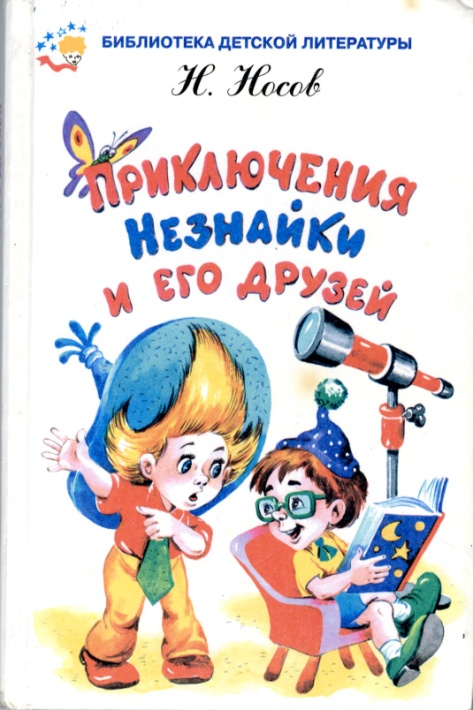 Д. Мамин-Сибиряк. СказкиМ. Пришвин. Лисичкин хлеб. РассказыК. Паустовский. Кот-ворюга. РассказыГ. Скребицкий. РассказыН. Сладков. РассказыВ. Бианки. Лесная газетаЭ. Шим. РассказыГ. Снегирев. Про пингвиновД. Хармс. СтихотворенияБ. Заходер. СтихотворенияЕ. Чарушин. РассказыВ. Драгунский. Денискины рассказыИ. Токмакова. Аля, Кляксич и буква «А»Н. Носов. Рассказы. Повести о НезнайкеС. Михалков. Праздник непослушания. СтихотворенияГ. Корнилова. Наш знакомый БумчикЛ. Пантелеев. Честное словоВ. Голявкин. РассказыЮ. Раскин. Как папа был маленькимЮ. Коваль. Алый. Воробьиное озеро (рассказы)Э. Успенский. Дядя Федор, Кот и Пес. Крокодил Генаи его друзья. Про Веру и АнфисуГ. Остер. Рассказы (Зарядка для хвоста. Бабушка Удава. 38 попугаев и др.). Задачник. Вредные советыДж. Родари. Приключения ЧиполлиноД. Биссет. Забытый день рождения2 классИз мирового фольклораРусские народные сказкиСказки народов мираСказки зарубежных писателейГ.Х. Андерсен. «Русалочка», «Дикие лебеди», «Новое платье короля»В. Гауф. «Маленький Мук», «Калиф-Аист»Ш. Перро. «Синяя Борода», «Золушка, или Хрустальная туфелька»Русская классикаСтихотворения А. Пушкина, М. Лермонтова, Ф. Тютчева, А. Плещеева, А. Майкова, А. ТолстогоВ. Жуковский. «Спящая царевна»Д. Мамин-Сибиряк. «Аленушкины сказки»П. Ершов. «Конек-горбунок»А. Пушкин. «Руслан и Людмила», «Сказка о царе Салтане», «Сказка о золотом петушке»А. Чехов. «Мальчики»Современная русская литератураСтихотворения С. Михалкова, М. Яснова, М. Бородицкой, В. Берестова, И. Токмаковой, Р. СефаА. Гайдар. «Голубая чашка», «Горячий камень». ПовестиБ. Житков. «Про волка», «Про обезьяну», «Мангуста»Н. Носов. Рассказы. «Незнайка на Луне»Л. Лагин. «Старик Хоттабыч»Ю. Томин. «Шел по городу волшебник»С. Прокофьева. «Приключения желтого чемоданчика»Ю. Коваль. «Приключения Васи Куролесова»В. Губарев. «Королевство кривых зеркал»С. Козлов. Сказки о Ежике и МедвежонкеГ. Остер. «Бабушка удава», «Вредные советы»Зарубежная литератураР. Киплинг. «Кошка, которая гуляла сама по себе», «Рикки-Тикки-Тави»Д. Харрис. «Сказки дядюшки Римуса»О. Пройслер. «Маленькая Баба-Яга», «Маленький водяной»Т. Янссон. «Шляпа волшебника»Я. Экхольм. «Тутта Карлссон Первая и единственная, Людвиг Четырнадцатый и другие»Дж. Родари. «Сказки по телефону». «Сказки, у которых три конца»А. Линдгрен. «Рони, дочь разбойника», «Мы все из Бюллербю», «Мио, мой Мио!»3 классМифы, сказкиМифологические сюжеты Древней ГрецииРусские волшебные сказкиСказки народов мираСтихи М. Лермонтова, Н. Некрасова, С. ЕсенинаА. Пушкин. Стихи. СказкиН. Гарин-Михайловский. «Детство Темы»А. Чехов. «Каштанка»Русская литература XX-XXI вв.А. Гайдар. «Тимур и его команда», «Судьба барабанщика»Ю. Олеша. «Три толстяка»Е. Шварц. «Два клена», «Красная Шапочка»Я. Ларри. «Необыкновенные приключения Карика и Вали»А. Волков. «Волшебник Изумрудного города», «УрфинДжюс и его деревянные солдаты», «Семь подземных королей», «Огненный бог Марранов», «Желтый туман», «Тайна заброшенного замка»А. Рыбаков. «Бронзовая птица»В. Крапивин. «Дети синего фламинго», «Оруженосец Кашка»Ю. Коваль. РассказыВ. Голявкин. «Мой добрый папа»О. Кургузов. РассказыЭ. Успенский. «Дядя Федор, пес и кот», «Крокодил Гена и его друзья»Зарубежная литератураВ. Гюго. «Гаврош», «Козетта»А. Линдгрен. «Три повести о Малыше и Карлсоне», «Пеппи Длинный Чулок»Л. Кэрролл. «Алиса в Стране чудес»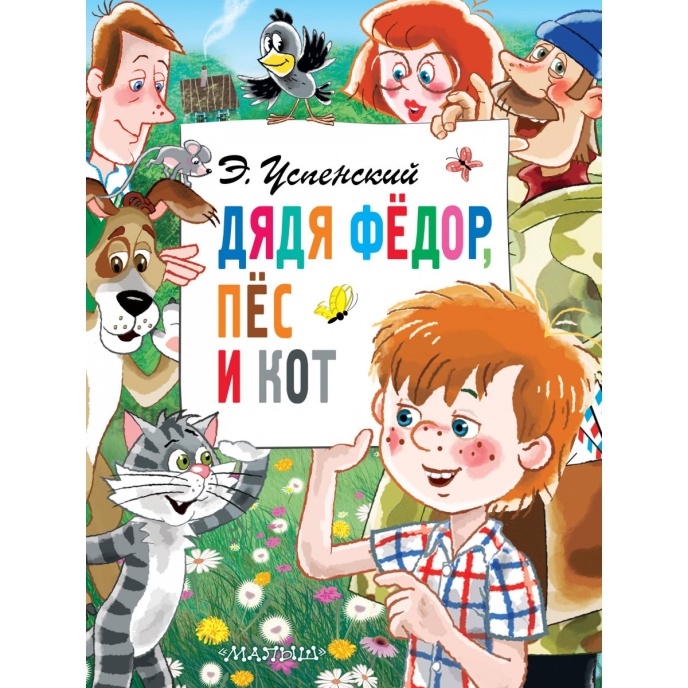 С. Лагерлёф. «Чудесное путешествие Нильса с дикими гусями»А. Милн. «Винни Пух и все-все-все»Дж. Родари. «Волшебный голос Джельсомино»Т. Янссон. «Муми-тролль и комета», «Мемуары папы Муми-тролля», «Опасное лето», «Волшебная зима»Ф. Зальтен. «Бемби»Д. Барри. «Питер Пэн»4 класс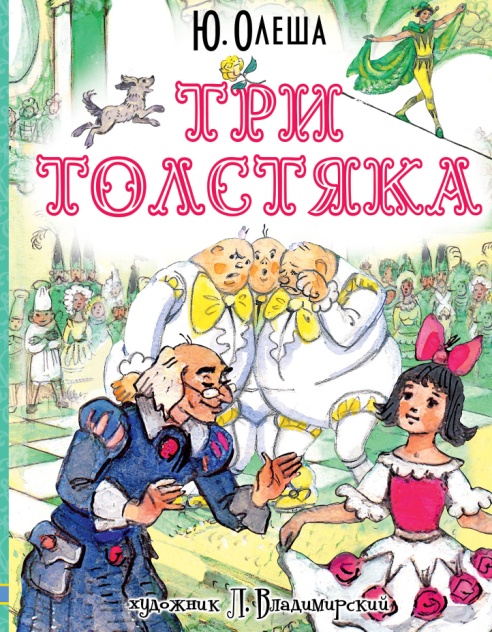 А. Пушкин. «Руслан и Людмила»А. Чехов. «Мальчики»А. Куприн. «Сапсан»Д. Григорович. «Гуттаперчевый мальчик»П. Бажов. СказыЛ. Пантелеев. «Республика ШКИД»М. Зощенко. Рассказы для детейЛ. Кассиль. «Кондуит и Швамбрания»В. Катаев. «Белеет парус одинокий»А. Рыбаков. «Кортик»А. Волков. «Волшебник Изумрудного города»А. Алексин. «Необычайные похождения Севы Котлова», «Коля пишет Оле, Оля пишет Коле», повести, рассказыВ. Крапивин. «Ковер-самолет», повестиС. Прокофьева. «Приключения желтого чемоданчика»Л. Лагин. «Старик Хоттабыч»Ю. Томин. «Карусели над городом», «Шел по городу волшебник»Ю. Коваль. Рассказы. «Приключения Васи Куролесова»В. Губарев. «Королевство кривых зеркал»Ю. Олеша. «Три толстяка»Л. Будогоская. «Повесть о рыжей девочке»Кир Булычев. «Девочка с Земли», «Тайна Третьей планеты»А. Некрасов. «Приключения капитана Врунгеля»А. Мошковский. «Пятеро в звездолете»Д. Дефо. «Робинзон Крузо» (детское издание)А. Линдгрен. «Ронья - дочь разбойника», «Приключения Эмиляиз Леннеберги», цикл о КаллеБлюмквисте, «Расмус-бродяга»Л. Кэрролл. «Алиса в Стране чудес», «Алиса в Зазеркалье»М. Твен. «Приключения Тома Сойера»О. Уайльд. «Мальчик-звезда»В. Гауф. «Калиф-аист»Я. Экхольм. «Тутта Карлссон Первая и единственная, Людвиг Четырнадцатый и другие»Т. Янссон. «Шляпа Волшебника»Д. Харрис. «Сказки дядюшки Римуса» Д. Крюс. «Тим Талер, или Проданный смех»М. Энде. «Бесконечная книга»5 классВ. А. Жуковский «Спящая царевна», «Кубок».А. С. Пушкин «Сказка о мёртвой царевне и о семи богатырях».А. Погорельский «Чёрная курица, или Подземные жители».В. М. Гаршин «AttaleaPrinceps», «Сказка о жабе и розе».М. Ю. Лермонтов «Бородино».Н. В. Гоголь «Заколдованное место», сборник «Вечера на хуторе близ Диканьки»(на выбор).Н. А. Некрасов «Крестьянские дети».Д. В. Григорович «Гуттаперчевый мальчик».И. С. Тургенев «Муму». Л. Н. Толстой «Кавказский пленник»,«Севастопольские рассказы»(навыбор).Н. С. Лесков «Привидение в инженерном замке. Из кадетских воспоминаний» А. Н. Островский «Снегурочка».. А. П. Чехов «Хирургия», 3 – 4 юмористических рассказа. И. А. Бунин «Косцы».В. Г. Короленко «В дурном обществе».М. Горький «Дети Пармы». Из «Сказок об Италии».  А. И. Куприн «Чудесный доктор». И. С. Соколов-Микитов «Зима».П. П. Бажов «Медной горы хозяйка», «Каменный цветок».К. Г. Паустовский «Тёплый хлеб», «Заячьи лапы». С. Я. Маршак «Двенадцать месяцев».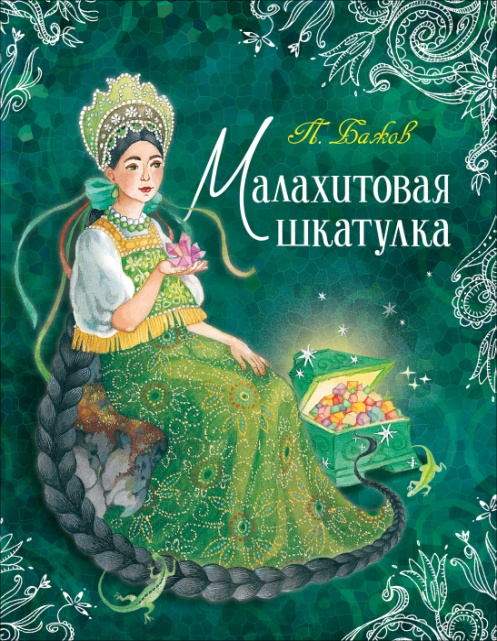 М. М. Пришвин «Моя родина». Е. И. Носов «Варька». А. П. Платонов «Никита». В. П. Астафьев «Васюткино озеро», «Зачем я убил коростеля?», «Белогрудка».  Саша Чёрный «Кавказский пленник», «Игорь-Робинзон». Даниель Дефо «Робинзон Крузо». Х. К. Андерсен «Снежная королева». Жорж Санд «О чём говорят цветы». Марк Твен «Приключения Тома Сойера». Джек Лондон «Сказание о Кише». Р. Стивенсон «Вересковый мёд» Русские народные сказки: «Царевна-лягушка», «Иван – крестьянский сын и чудо-юдо», «Журавль и цапля», «Солдатская шинель».6 классМифы Древней Греции. Подвиги Геракла (в переложении Н.А.Куна).Мифы древних славян.Мифы древней Индии.Скандинавские мифы.Мифы североамериканских индейцев.А.С.Пушкин «Дубровский», цикл «Повести Белкина».Н.В.Гоголь. Цикл «Ночь перед Рождеством». Вечера на хуторе близ Диканьки»Н.С. Лесков «Человек на часах», «Левша», «Обман», «Пигмей»И.С. Тургенев «Бежин луг»М.Ф. Достоевский «Мальчик у Христа на ёлке»А.П.Чехов. Рассказы. М.М.Зощенко. Рассказы «Аристократка», «Галоша», «Монтер».Н. А. Некрасов. Поэма «Дедушка».И. С. Тургенев «Бежин луг».М. М. Пришвин  «Кладовая солнца», рассказы «Золотой луг», «Синий лапоть», «Таинственный ящик». А.Г. Алексин «Звоните и приезжайте»В.П. Крапивин «Валькины друзья и паруса», «Брат, которому семь»К.Г. Паустовский «Мещёрская сторона»М.М. Пришвин «Кладовая солнца»В. П. Астафьев «Конь с розовой гривой». «Фотография на которой меня нет»А. П. Платонов. Сказка-быль «Неизвестный цветок».А. С. Грин «Алые паруса».В. Г. Распутин «Уроки французского».Ф. Искандер «Тринадцатый подвиг Геракла» «Первое дело», «Запретный плод» .В. М. Шукшин. Рассказы «Срезал», «Критики».Зарубежная литератураМ. Твен «Приключения Гекльберри Финна».Э.Сетон-Томпсон «Рассказы о животных.Астрид Линдгрен «Расмус-бродяга». Рэй Брэдбери «И грянул гром» «Третья экспедиция». 6. Д. Роулинг «Гарри Поттер и философский камень». «Гарри Поттер и тайная комната».7. П. Мериме. «Маттео Фальконе» и др. новеллы.8. Иоганн Фридрих Шиллер. Баллада «Перчатка».9. М. де Сервантес Сааведра «Хитроумный идальго Дон Кихот Ламанчский».10. Антуан де Сент-Экзюпери «Маленький принц».11. Анна Гавальда «35 кило надежды». Джек Лондон «Любовь к жизни»О. Генри «Вождь краснокожих»Конан Дойл «Горбун»Купер «Последний из могикан», «Следопыт», «История с привидением»Линдгрен «Приключения Калле Блюмквиста», рассказыЛондон «На берегах Сакраменто», «Белое безмолвие», «Там, где расходятся пути»Майн Рид «Всадник без головы»Сетон- Томпсон «Тито», Мальчик и рысь», «Мустанг-иноходец», «Лобо», «Домино», «Улыбчивый певец», «По следам оленя»Стивенсон «Остров сокровищ»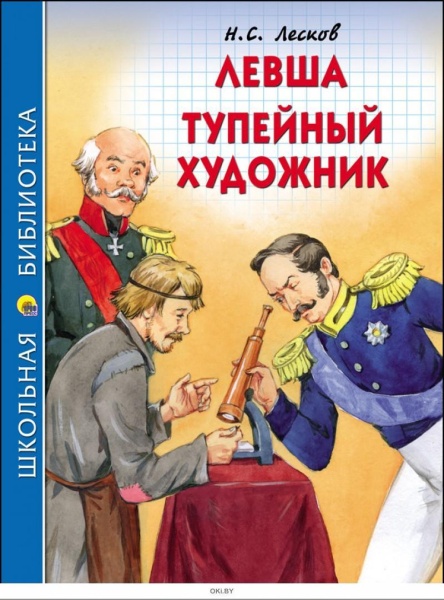 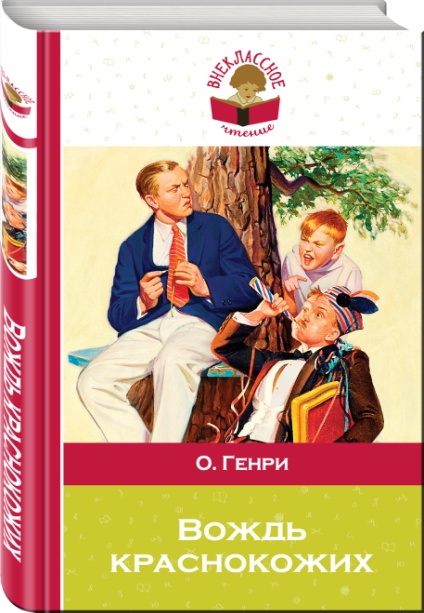 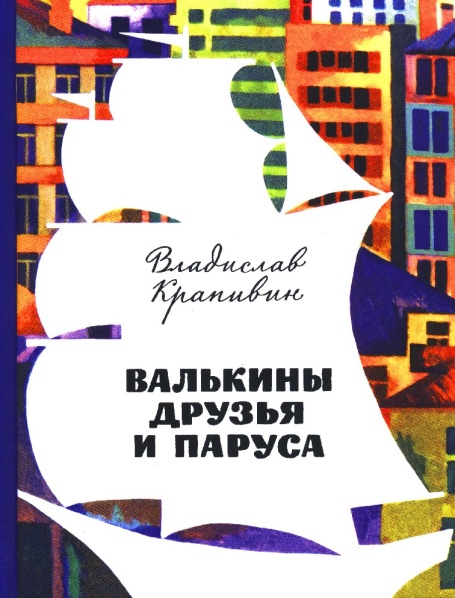  классБылины: «Вольга и Микула Селянинович», «Илья Муромец и Соловей-разбойник», «Василий Буслаев», «Садко». Повесть о Петре и Февронии Муромских»В. А. Жуковский. Рыцарь Тогенбург.А. С. Пушкин. Песнь о вещем Олеге. Станционный смотритель. Медный всадник. Скупой рыцарь. Полтава. Борис Годунов.  М.Ю.Лермонтов «Песня про царя Ивана Васильевича, молодого опричника и удалого купца Калашникова»Н. В. Гоголь. Тарас Бульба.И. С. Тургенев. Бирюк. Бурмистр.Н. А. Некрасов. Русские женщины (Княгиня Трубецкая). Саша.А. К. Толстой. Василий Шибанов. Михайло Репнин.М. Е. Салтыков-Щедрин. Повесть о том, как один мужик двух генералов прокормил. Дикий помещик.Л. Н. Толстой. Детство.И. А. Бунин. Цифры. Лапти.А. П. Чехов. Хамелеон. Злоумышленник. Размазня.А. И. Куприн. Изумруд.М. Горький. Детство. Старуха Изергиль( Легенда о Данко).Л. Н. Андреев. Кусака. Ангелочек.А. П. Платонов. Юшка. В прекрасном и яростном мире.Теффи. Свои и чужие. Модный адвокат.В. П. Астафьев. Мальчик в белой рубашке.Ф. А. Абрамов. О чём плачут лошади.Е. И. Носов. Кукла. Живое пламя.Ю. П. Казаков. Тихое утро. В. М. Шукшин. Критики.Р. И. Фраерман. Дикая собака Динго, или Повесть о первой любви.А. Н. Рыбаков. Трилогия о Кроше.В. С. Розов. В добрый час!М. Зощенко. Беда.Зарубежная литератураО. Генри. Дары волхвов.Рей Бредбери. Каникулы. Всё лето в один день.Г. У. Лонгфелло. Песнь о Гайавате.Э. По. Лягушонок.В. Гюго. Отверженные. Девяносто третий год.Д. Лондон. На берегах Сакраменто.класс«Шемякин суд» Житие Александра Невского»А.С.Пушкин «Капитанская дочка»Н.В.Гоголь «Ревизор»М.Е. Салтыков-Щедрин «История одного города»Н.С.Лесков «Старый гений»Л.Н.Толстой «После бала», «Отрочество»А.П.Чехов «О любви»И.А.Бунин «Кавказ»М.А.Осоргин «Пенсне»А.И.Куприн «Куст сирени»А.Т.Твардовский «Василий Тёркин»У.Шекспир «Ромео и Джульетта»Ж.- Б.Мольер «Мещанин во дворянстве»Дж. Свифт. «Путешествия Гулливера»В.Скотт «Айвенго»Зарубежная литератураУ. Шекспир. Ромео и Джульетта. Двенадцатая ночь.Ж. Б. Мольер. Мещанин во дворянстве.Д. Свифт. Путешествия Гулливера.В. Скотт. Айвенго.П. Мериме. Таманго.Г. Уэллс. Война миров.Э. По. Золотой жук.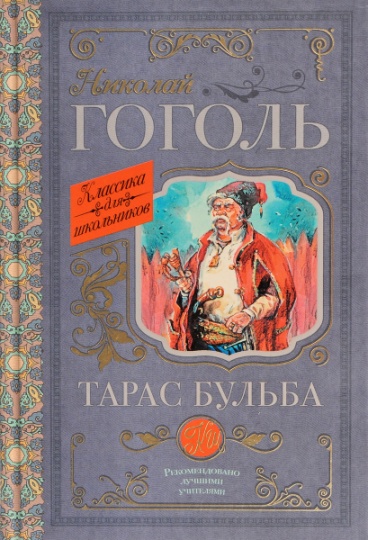 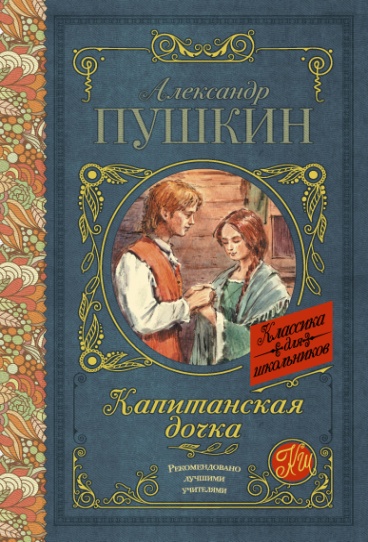 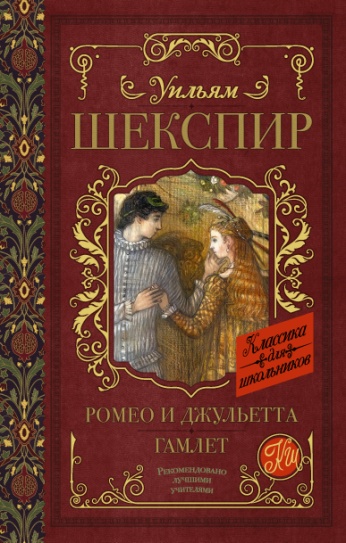 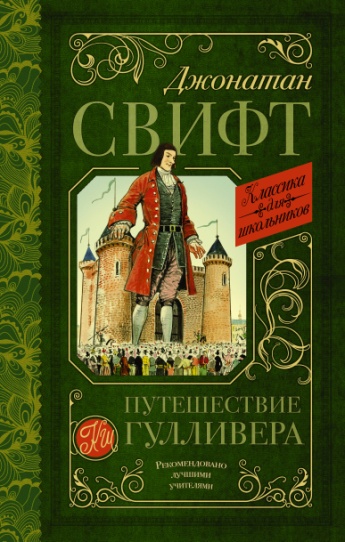 класс«Слово о полку Игореве»А. Н. Радищев. «Путешествие из Петербурга в Москву»Д.И. Фонфизин «Недоросль». Н.М. Карамзин. «Бедная Лиза»А.С.Грибоедов. «Горе от ума»И.А. Гончаров «Мильон терзаний»А.С.Пушкин. «Моцарт и Сальери», «Евгений Онегин»М.Ю. Лермонтов. «Герой нашего времени»Н.В.Гоголь. «Мертвые души»А.Н.Островский «Бедность не порок»Ф.М.Достоевский «Белые ночи»Л. Н. Толстой. «Юность»И.С. Тургенев «Белые ночи»А.П. Чехов «Смерть чиновника», «Тоска», «Анна на шее»И.А. Бунин. Повесть «Темные аллеи».М.А. Булгаков. «Собачье сердце» М. А. Шолохов. «Судьба человека». А.И.Солженицын «Матренин двор» В. Белов «Лад»Зарубежная литератураДанте Алигьери «Божественная комедия»У.Шекспир «Гамлет»И.- В.Гете «Фауст»Ж.-Б. Мольер «Мещанин во дворянстве»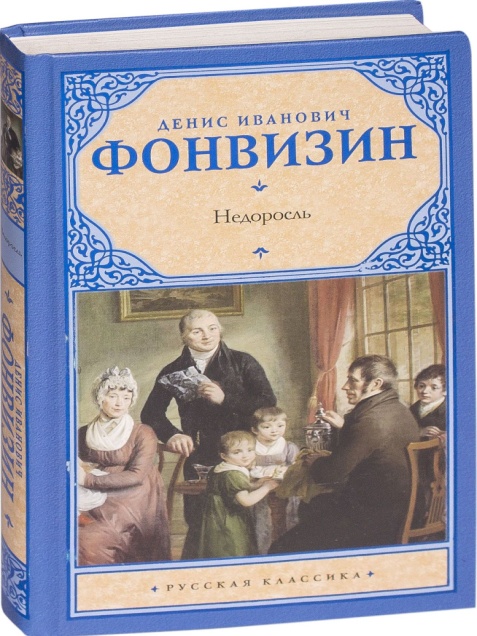 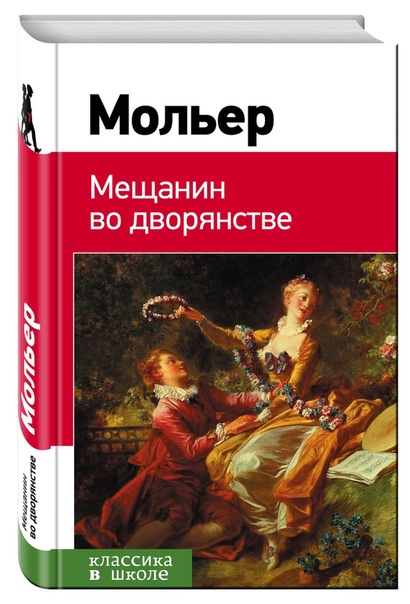 классСписок литературы   для обязательного чтения . 10 класс А. Н. Островский. « Гроза. Бесприданница». И. А. Гончаров. «Обломов».И. С. Тургенев. «Записки охотника». «Отцы и дети».  Ф. И. Тютчев. Лирика.А. А. Фет. Лирика.А. К. Толстой. Лирика.Н. А. Некрасов. «Кому на Руси жить хорошо». «Поэт и гражданин».Н. Г. Чернышевский. «Что делать?»Н. С. Лесков. «Очарованный странник». «Леди Макбет Мценского уезда».М. Е. Салтыков-Щедрин. Сказки. «Господа Головлевы». «История одного города»Ф. М. Достоевский « Бедные люди». Преступление и наказание.  Л. Н. Толстой. «Война и мир». «Севастопольские рассказы». «Анна Каренина».А. П. Чехов. «Ионыч». «Человек в футляре». «Вишневый сад».  В. Распутин. «Живи и помни».А. Вампилов.  « Старший сын».   В. Быков «Обелиск»Б. Полевой «Повесть о настоящем человеке»Литература по выборуА. Адамович. Хатынская …Б. Акунин. Азазель. Алмазная колесница. Турецкий гамбит.А. Азимов. Я-робот.  В. Астафьев. Веселый солдат. Людочка.Д. Г. Байрон. Корсар. Гяур.  Паломничество Чайльд-Гарольда.О. де Бальзак. Шагреневая кожа. Человеческая комедия.   Гобсек. Евгения Гранде.Д. Браун. Ангелы и демоны. Код да Винчи.Р. Брэдбери. Вино из одуванчиков.  В. Быков. Обелиск. И.-В. Гете. Фауст.Э. Т. А. Гофман. Крошка Цахес, по прозванию Циннобер.Д. Гранин. Вечера с Петром Великим. Иду на грозу.Л. Гумилев. От Руси до России.В. Гюго. Собор Парижской Богоматери.Отверженные. Человек, который смеется.Д. Дидро. Монахиня. Э. Казакевич. Звезда.С. Лем. Солярис..  В. Пелевин. Омон Ра. Чапаев и пустота.В. Пикуль. Миниатюры.А. Стендаль. Красное и черное.М. Семенова. Волкодав.Б. и А. Стругацкие. Трудно быть богом. Пикник на обочине.А. Толстой. Петр первый.Ги де Мопассан. НовеллыГ. Уэллс. Человек-невидимка. Машина времени.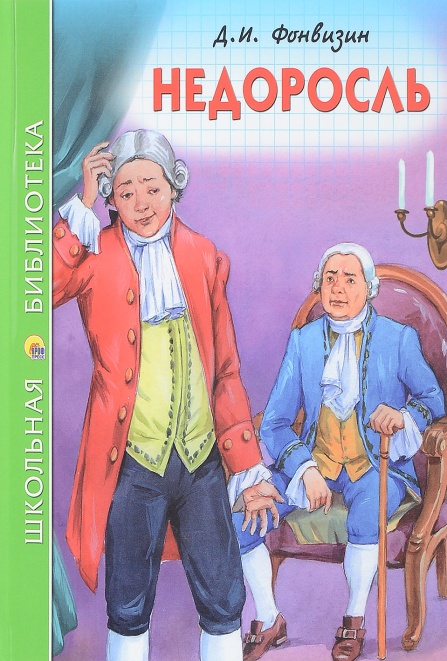 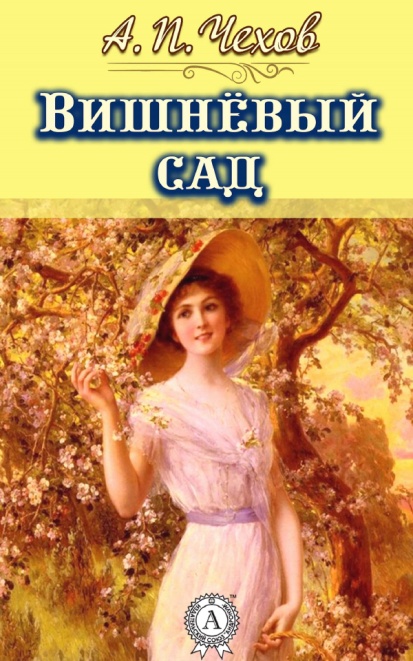 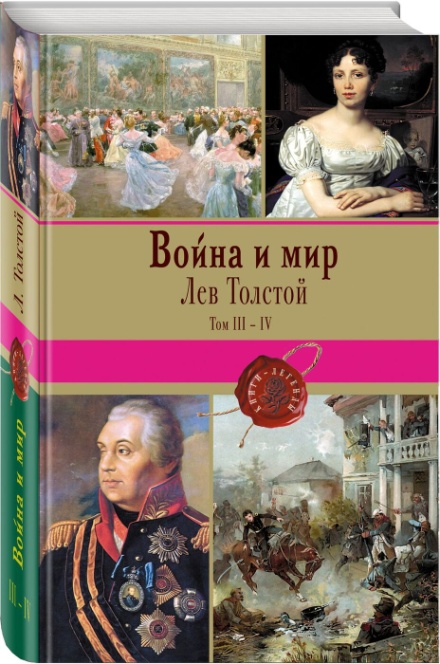 классПоэзия «Серебряного Века» - Брюсов В.Я., Бальмонт К.Д., Белый А., Гумилёв Н.С., Северянин И.Горький М.«Фома Гордеев, «Мать», «На дне, «Несвоевременные мысли»Блок А.А.«Двенадцать», «Соловьиный сад»Есенин С.А.«Анна Снегина»Бунин И.А.«Господин из Сан-Франциско», «Тёмные аллеи», «Чистый понедельник», «Лёгкое дыхание», «Антоновские яблоки»Куприн А.И.«Гранатовый браслет», «Олеся»Андреев Л.«Иуда Искариот»Маяковский В.В.«Облако в штанах», «Во весь голос»Булгаков М.А.«Мастер и Маргарита»Платонов А.П.«Сокровенный человек», «Котлован»Толстой А.Н.«Пётр Первый»Шолохов М.А.«Тихий Дон»Ахматова А.А.«Реквием»Пастернак Б.Л.«Доктор Живаго»Твардовский А.Т.«Тёркин на том свете», «По праву памяти»Солженицын А.И.«Один день Ивана Денисовича», «Матрёнин двор»Астафьев В.П.«Царь-рыба»Абрамов Ф.«Поездка в прошлое»Распутин В.Г.«Живи и помни», «Прощание с Матёрой»Вампилов А.«Старший сын», «Утиная охота»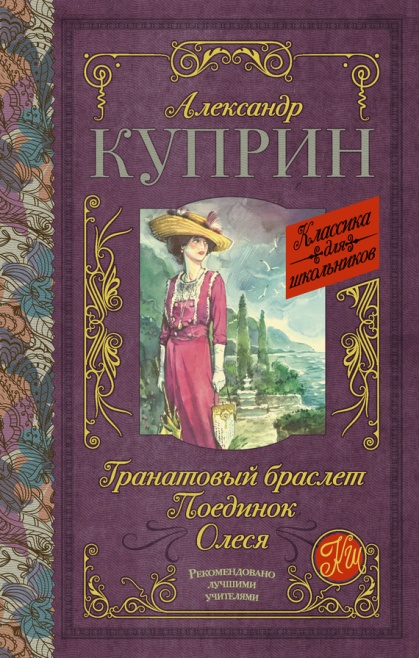 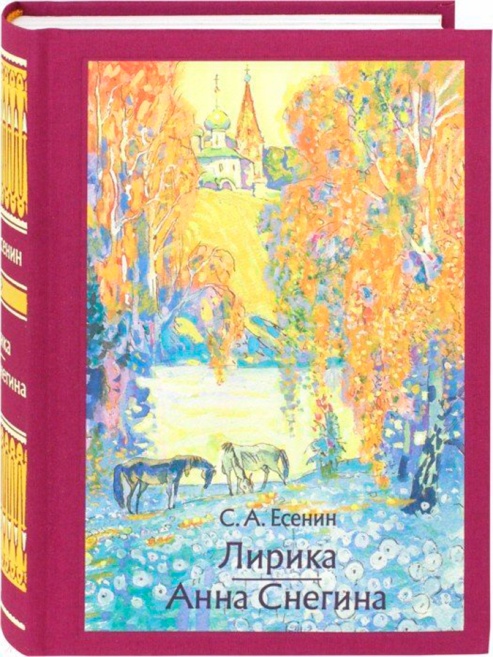 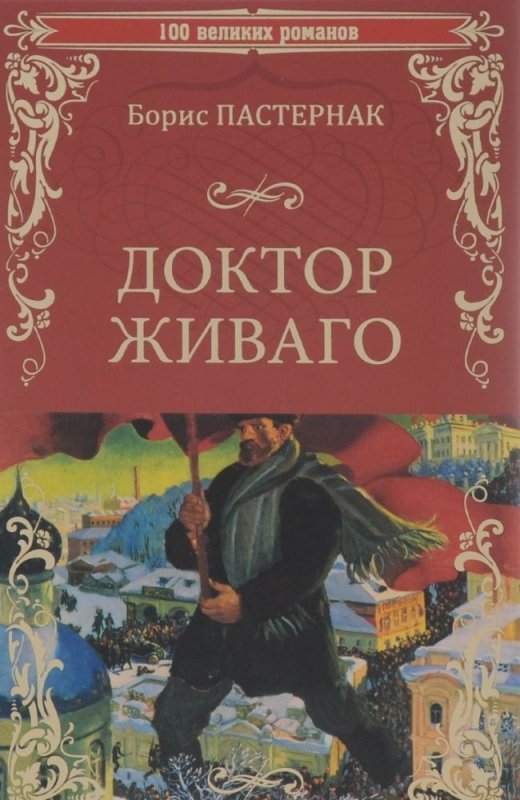 